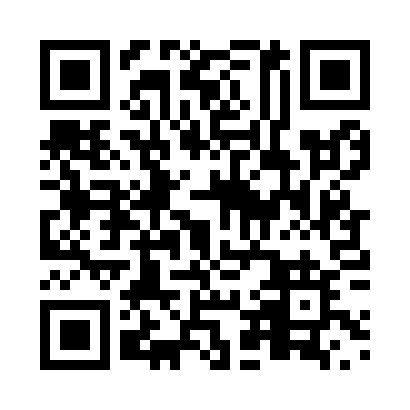 Prayer times for Codroy Pond, Newfoundland and Labrador, CanadaWed 1 May 2024 - Fri 31 May 2024High Latitude Method: Angle Based RulePrayer Calculation Method: Islamic Society of North AmericaAsar Calculation Method: HanafiPrayer times provided by https://www.salahtimes.comDateDayFajrSunriseDhuhrAsrMaghribIsha1Wed4:236:061:226:268:4010:232Thu4:216:051:226:278:4110:253Fri4:186:031:226:288:4210:274Sat4:166:011:226:298:4410:295Sun4:146:001:226:308:4510:326Mon4:125:581:226:308:4710:347Tue4:095:571:226:318:4810:368Wed4:075:551:226:328:4910:389Thu4:055:541:226:338:5110:4010Fri4:035:521:226:348:5210:4211Sat4:005:511:226:348:5310:4412Sun3:585:501:226:358:5510:4713Mon3:565:481:226:368:5610:4914Tue3:545:471:226:378:5710:5115Wed3:525:461:226:388:5910:5316Thu3:505:451:226:389:0010:5517Fri3:485:431:226:399:0110:5718Sat3:465:421:226:409:0210:5919Sun3:445:411:226:419:0411:0120Mon3:425:401:226:419:0511:0421Tue3:405:391:226:429:0611:0622Wed3:385:381:226:439:0711:0823Thu3:365:371:226:439:0811:1024Fri3:345:361:226:449:0911:1225Sat3:325:351:226:459:1111:1426Sun3:305:341:236:459:1211:1627Mon3:295:331:236:469:1311:1828Tue3:285:321:236:479:1411:1829Wed3:275:321:236:479:1511:1930Thu3:275:311:236:489:1611:2031Fri3:275:301:236:489:1711:20